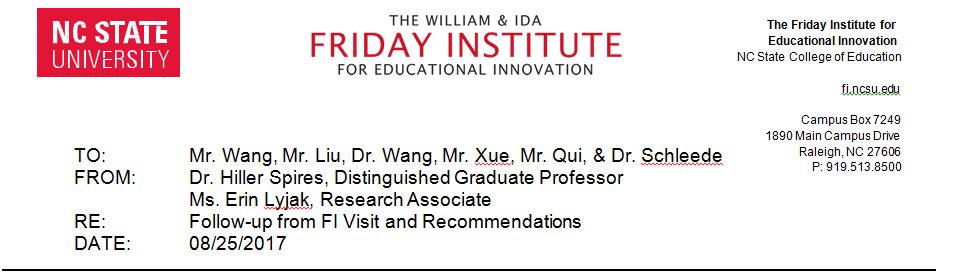 I. SNA: Top-Level Action Items to Support School InnovationReconcile Western-style curriculum with Chinese-style management approachIncrease communication levels by:Conducting all school meetings with bilingual translationSupport English as language of instruction for Chinese studentsAdopt the instructional philosophy of All Teachers Teach English byProviding extensive professional development for all teachers to teach in English within their disciplinary content areaSetting aside time for interdisciplinary instructional planning for teachers to collaborate on TOEFL preparation and disciplinary content area learning needs area (including attending QTEL Summer Institute)Create School Improvement CommitteeEstablish a school improvement committee comprised of 3 international teachers, 1 local teacher, 2 administrators, 1 parent, and 1 studentHave the school committee establish top three goals based on school data, implementation create strategies and assess completion Provide opportunities for professional development and leadership for AdministratorsAttend professional conferences, provide keynote speeches and presentations at conferences, and visit other international schoolsSNA: Action Items Based on Going from Good to Great IdeasCultivate top talentRecruit and retain top-level teachersCreate a faculty culture of inclusivityEngage in intentional thoughtCreate coherence between SNA’s vision and systems/structures of SNACreate coherence between SNA’s mission and curriculum implementationTake intentional actionRecommit to a shared vision and mission for SNAMaintain an accurate organizational chart, including roles and responsibilitiesMerge international and local teacher recruitment and human resource serviceOffer competitive employment packages for local and international packagesContinue to network with international schools and organizations throughout the worldMake the leap to greatness endure over timeCreate short-term and long-term indicators of success (i.e., quality control)Design forward-thinking structures (e.g., multi-year school calendar, master schedule, projected student growth with necessary staff, weekly bilingual school/staff newsletters)Additional Logistical Recommendations Secure seating for at least 1,000 people in one room (e.g., collapsible bleachers in the gymnasium)Convert open space (above the café) on 4th floor into teachers’ loungeEnsure stable and consistent WiFi access for all students, faculty, and staffSupply tissues, soap and paper towels in all bathrooms for personal hygiene and public healthFurnish library with wide selection of international books